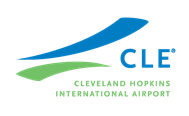 department of port control                                             cleveland hopkins international airport                                                    All commercial vehicle providers are required to complete all applicant documents, email/scan to CLE Ground Transportation:  dcartellone@clevelandairport.comAll completed documents must include:	 List of all drivers and copies of all associated licenses;    Completed and signed application; 	Current (copies) of vehicle registrations for all vehicles intended to be used for airport transportation service; (CDL license is required for all operators of 15+ passenger vehicles)	Current proof of registration with the Public Utilities Commission of Ohio;                                                                  (Not required for Courtesy vehicles); and	Current proof of liability insurance coverage; the proof must be presented on an authorized ACORD Certificate of Liability Insurance form completed by your insurance company.  No other proof of insurance will be accepted.Minimum Liability Insurance required:1 to 15 passengers = $1.5 million16+ passengers = $5.0 millionAll documents will be reviewed to ensure accuracy and compliance with requirements as listed above.  Incomplete documents will NOT be granted a permit or registration until such time documents are in accordance with the CLE Ground Transportation conditions.Company Name:                                                    